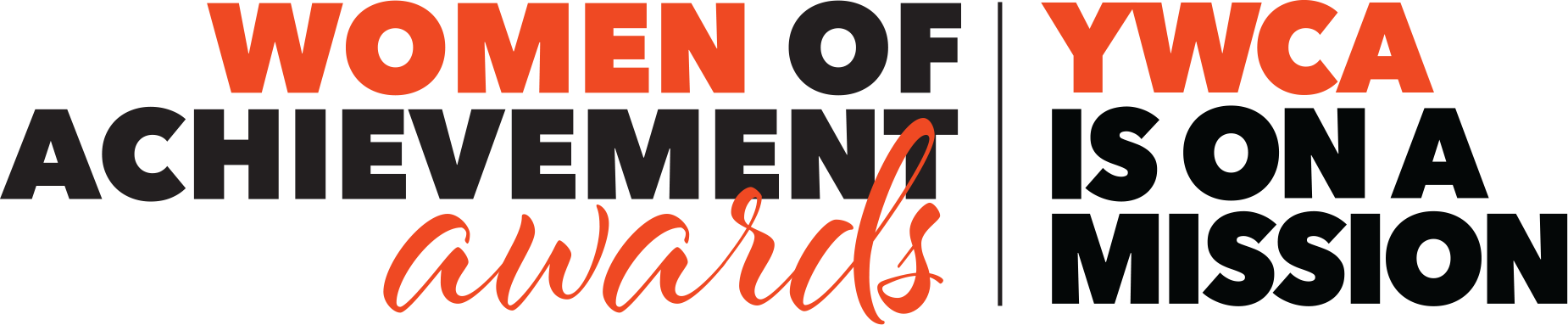 YWCA Lancaster is dedicated to eliminating racism, empowering women, and promoting peace, justice, freedom, and dignity for all!We are proud to celebrate six years of showcasing the accomplishments of women, who, through their careers and volunteerism, live out our mission in Lancaster County. These women are business leaders, educators, medical professionals, public servants, artists, volunteers, and more who serve as mentors and role models in the community. This is your opportunity to recognize their accomplishments and contributions by nominating them for the 6th Annual Women of Achievement Awards!Please take a moment to review the following nomination packet and consider who you can nominate.We welcome your nomination of multiple Women and Gender Expansive individuals and ask you to alert   your candidate(s) of their nomination.Nominations must be received by June 3, 2022 by 5:00 PM.The selection committee, composed of past Women of Achievement Honorees, will announce the 2022  Honorees in June.Join us at the YWCA Women of Achievement Awards on October 20, 2022 from 11:30 AM – 1:00 PM to honor these amazing individuals!The nomination form and partnership opportunities are available online at ywcalancaster.org/WomenOfAchievement. Event details and registration will be available inAugust.We thank you in advance for helping us pay tribute to the women and gender expansive leaders in our community!Kindest Regards,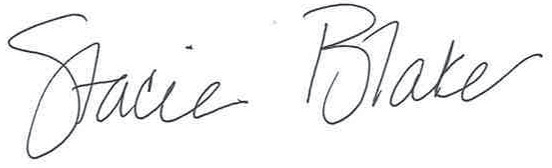 STACIE BLAKEChief Executive OfficerYWCA Lancaster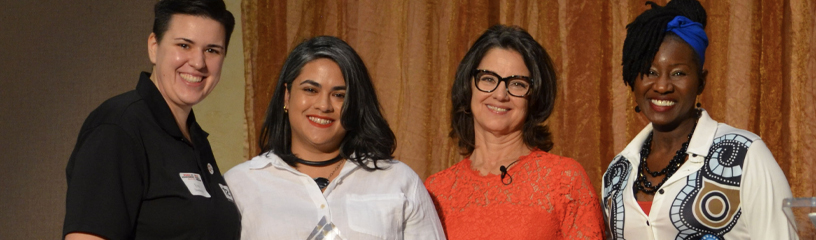 2017KATHLENE SULLIVAN, Social Media DirectorLancaster City AllianceJEANNIE SADAPHAL, Director of Membership DevelopmentDiscover LancasterFARIHA SARIJ, MDHospice and Community Care LancasterSUSAN LANDES, Executive DirectorLancaster Recreation CommissionHENRIETTA HEISLER, PresidentHH Interiors, IncJESSICA KING, Chief of StaffCity of Lancaster2018MELISA BAEZ, Director of Entrepreneur Training,ASSETSVY BANH, Co-ownerRice and Noodles RestaurantDR. BETH BECKER, Grade 9 PrincipalHempfield School DistrictBONNIE GLOVER, Retired DirectorDomestic Violence Services of LancasterWILLONDA MCCLOUD, President & CEOBright Side Opportunities CenterKAYLA SCHNEIDERChild Advocate and Miss Keystone 20182019TIMBREL CHYATEE ADIDALA, Founder CHYATEECreative Director, The Cultured WorkshopMILZY CARRASCO, Director of Neighborhood EngagementCity of Lancaster, PAALESHA R. MARTIN, Owner TurnN/Headz Hair Studio, Lancaster and Founder of Breathe Again, The Sheena Martin FoundationFRAN RODRIGUEZ, Senior Program OfficerLancaster County Community FoundationKESHA MORANT WILLIAMS, PH.D., AssociateProfessor of Communication Arts & SciencesPenn State BerksKATE ZIMMERMAN, Executive DirectorLeadership Lancaster2020DORCAS CYSTER, BSN, RN, SupervisorPenn Medicine Lancaster General HealthEVITA COLON, FounderSpeak to My SoulK FOLEY, Executive DirectorLancaster LGBTQ+ CoalitionVANESSA PHILBERT, Chief Executive OfficerCommunity Action Partnership2021STARLEISHA MICHELLE GINGRICH, ExecutiveDirectorPenn Medicine Lancaster General HealthDR. CHERISE HAMBLIN OB/GYN, Pennn Medicine Lancaster General Health; Founder & President Patients R WaitingPenn Medicine Lancaster General Health, Patients R WaitingNORMA VAZQUEZ, Certified Lactation Counselor, Founder and Birth & Postpartum Doula, Mama La LecheraPenn Medicine Lancaster General Health, Mama La LecheraSOBEIDA ROSA, Communications & Development Manager, Touchstone Foundation; Co-Founder, Lancaster ChangemakersTouchstone Foundation, Lancaster Changemakers2022 WOMEN OF ACHIEVEMENT NOMINATION FORMNominator(s) InformationFirst Name			Last Name    	                                                 Email			Phone Number  	                                        Mailing Address  				 City	State		Zip   	If applicable:Title			 Company or Organization  			                                                                                                 Company or Organization Address  		 City	State	Zip	 Your relationship to the Nominee  		I certify that:I am not an immediate family member of the nominee. This personis not my parent, child, or partner. The person I want to nominate is not a YWCA staff member, current board member, or Women of Achievement committee member.The person I want to nominate is not seeking an elected office.The person I want to nominate lives, works, or volunteers in Lancaster County.Please provide your nominee’s contact information below:First Name		Last Name    	                                                             Email		Phone Number   	                                                      Mailing Address   				 City	State		Zip   	If applicable:Title				 Company or Organization   				                                                                                                 Company or Organization Address   		 City	State	Zip	 Age Range:        16 – 25		26+Choose a category that best applies to the nominee:Arts & Education BusinessCivic & Nonprofit Health & WellnessCheryl Gahring Young Woman of Achievement (16-25 years old)Is the nominee aware that you are nominating them?	Yes	NoPlease provide the following information for your nominee. Please type your response. The information provided will be used when selecting honorees so please include detail and dates where applicable. Suggested length of answers is 150 - 300 words per question.Describe how your nominee excels in their profession/occupation/volunteerism that distinguishes the nominee as a Woman of Achievement.Describe the work your nominee has done towards eliminating racism, empowering women or promoting peace, justice, freedom and dignity for all in the workplace and/or community.Through their mentoring efforts, provide an example of how they have transformed someone’s life.Nomination submissions must be received by 5 PM EST on June 3, 2022. No exceptions will be made. They must be submitted via the (1) Online form (2) Downloadable, fillable PDF form emailed epatota@ywcalancaster.org or (3) Printed copy mailed to YWCA Lancaster, 110 North Lime Street, Lancaster, PA 17602.All information submitted will remain confidential and will be used exclusively for the purpose of the YWCA Lancaster Women of Achievement Awards.Questions? Contact Erin Patota at erin@ywcalancaster.org or 410.292.8831.